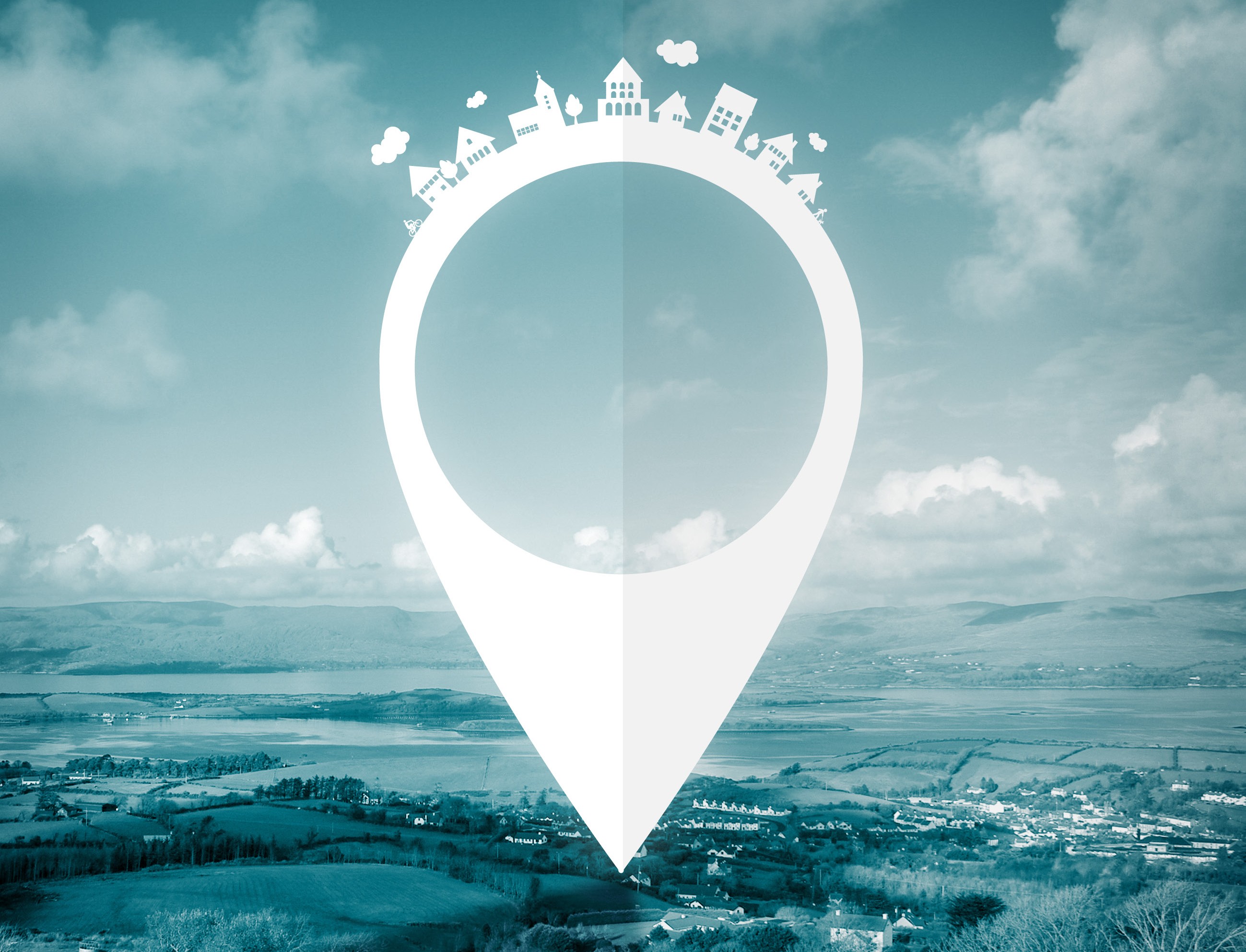 A P P L I C A T I O N	F O R M NATIONAL 1ST PRIZE: €10002 National Highly Commended Awards: €500 EachThe Environmental Protection Agency is sponsoring a special competition:The EPA Tidy Towns Circular Economy AwardThis award is to recognise communities that have undertaken activities that support a circular economy.A circular economy is about preventing waste, reusing where possible and maximising recycling.In a circular economy, the value of products and materials is maintained for as long as possible; waste and resource use are minimised, and resources are kept within the economy when a product has reached the end of its life, to be used again and again to create further value. By preventing waste and supporting the circular economy we can make the most of our resources while protecting the environment.Any initiatives to reduce the use of resources or reduce consumption of resources (materials, water, energy), share resources, reuse, repair & remanufacture are included; whether by the community, householders, businesses, schools, with your local authority, or other organisations.Name of Tidy Town or community group: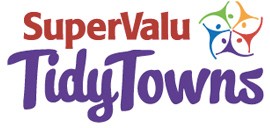 Type here:What circular economy activities will the EPA be looking for in competition entries?Any initiatives to:reduce the use or consumption of resourcesshare resourcesreuserepairremanufactureThis can be something done by the community, householders, businesses, schools, with your local authority, or other organisations.It can be a particular project, some awareness raising activities, or a mix of different actions. Work done under the main competition category ‘Sustainability – doing more with less’ can be relevant to this special award.THE COMPETITION IS OPEN TO ANY COMMUNITY GROUP!What is included?Making less waste; using less water, less energy or less materials;Reusing, sharing, upcycling, repairing, swapping, exchanging, restoring; new life for old goods.Visit localprevention.ie/tidy-towns for ideas.Everything you need is on this website but if you still have any queries send an email marked “Tidy Towns Circular Economy award” to cep@epa.ie. Your local authority Environment Awareness Officer may also be able to help.Activities not considered:Actions like recycling, litter picking and managing dog fouling, while laudable, are not covered by this award.Judging the award:All entries will be assessed by a panel of judges appointed by the EPA. Successful entries will be those judged to have implemented a variety of circular economy measuresand raised awareness of the circular economy across the community.An ongoing programme of initiatives would be more favourable than a one-off project.Entry Submission:Entries should be submitted by email to cep@epa.ie& marked “Tidy Towns Circular Economy award”in the subject line.Closing date for submissions: 3 weeks after the main competition.Tidy Towns Competition Terms and Conditions apply as appropriate. Any material submitted may be used in promotion of the award.Please provide an outline as to how the community is implementing “circular economy” projects and promoting the circular economy following the format below in no more than 1000 words:List and describe the circular economy projects or awareness raising activities carried out in your communityIndicate the level of participationSummarise the kind of outcomes you achievedOutline the benefits to the wider communityPlease also submit a small number of photos, preferably electronically by attaching the files to your email submission, or by providing a link to a website.Fill in your submission here:Type here:continued over leaf >>Type here: